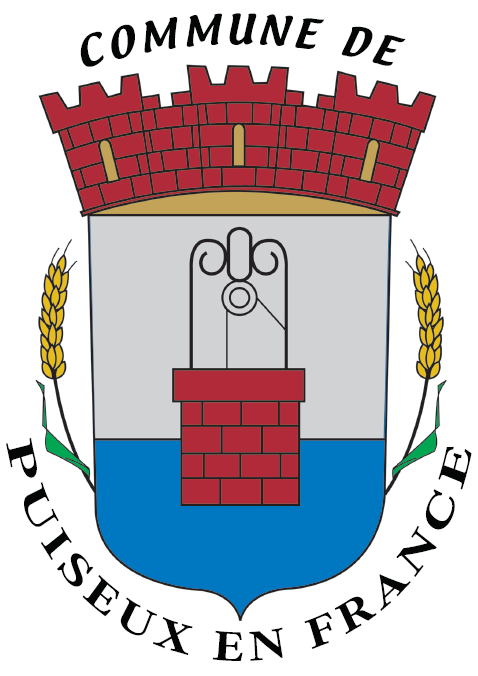 DISTRIBUTION DE MASQUES - RETOUR COUPON-REPONSE OBLIGATOIREDans le cadre de la lutte contre le coronavirus, la municipalité a souhaité que chaque habitant de la commune âgé de plus de 11 ans soit doté d’un masque « grand public » gratuit.

Nous avons décidé de distribuer les masques en porte à porte dès la livraison, c'est pourquoi nous avons besoin de recenser le nombre de personnes dans chaque foyer.

Pour cela, nous vous remercions de nous transmettre le coupon-réponse distribué dans votre boite aux lettres. Vous pouvez le déposer dans la boîte aux lettres de la mairie ou par mail à l’adresse suivante :  mairie.puiseux@roissy-online.com.Les masques seront distribués dans les meilleurs délais uniquement aux personnes ayant retourné leur coupon-réponse par les élus du conseil ou par l’ASVP assermenté de la commune.

PS : Merci de vérifier que votre nom est clairement noté sur votre boîte aux lettres.

Prenez soin de vous.-----------------------------------------------------------------------------------------------------------------------------------COUPON DE DOTATION DES MASQUES à déposer dans la boîte aux lettres de la mairie ou par mail : 
mairie.puiseux@roissy-online.com  Nom et Prénom : ________________________________________ 
Adresse du foyer : ______________________________________ 
Tél : _________________________________________________ 
Mail : ________________________________________________Date et signature (OBLIGATOIRE) :Autres personnes composant le foyer : Nom et Prénom : ____________________________________ Age : ______________ 
Nom et Prénom : ____________________________________ Age : ______________ 
Nom et Prénom : ____________________________________ Age : ______________ 
Nom et Prénom : ____________________________________ Age : ______________ 
Nom et Prénom : ____________________________________ Age : ______________ 
Nom et Prénom : ____________________________________ Age : ______________